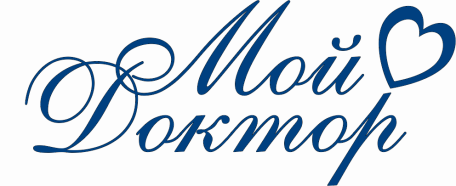 СВЕДЕНИЯ О СТРАХОВЫХ МЕДИЦИНСКИХ ОРГАНИЗАЦИЯХ, С КОТОРЫМИ ЗАКЛЮЧЕНЫ ДОГОВОРЫ НА ОКАЗАНИЕ МЕДИЦИНСКОЙ ПОМОЩИ ПО ДМС. (Инфо для пациентов)Ангарское отделение Иркутского филиала АО "СОГАЗ"  8(3955) 500-896 доб. 126СК «СОЛИДАРНОСТЬ» - 8(3955)67-17-05ПАО СК «Росгосстрах» - 8-800-200-51-11АО «АльфаСтрахование» - 8(3952)78-11-60 (доб.5)СК «Согласие» - 8-800-250-01-01ООО «Бестдоктор» - 8-800-777-05-03ООО «Регион – Медсервис» - 8-800-770-70-94ООО «СМП – Страхование» - 8(495)536-94-02, доб.6149